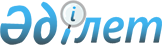 Солтүстік Қазақстан облысы Шал ақын ауданы Аютас ауылдық округі елді мекендерінің кейбір көшелерін қайта атау туралыСолтүстік Қазақстан облысы Шал ақын ауданы Аютас ауылдық округі әкімінің 2023 жылғы 27 қаңтардағы № 2 шешімі. Солтүстіқ Қазақстан облысының Әділет департаментінде 2023 жылғы 30 қаңтарда № 7441-15 болып тіркелді
      Қазақстан Республикасының "Қазақстан Республикасының әкімшілік-аумақтық құрылысы туралы" Заңының 14-бабы 4) тармақшасына, тиісті аумақ халқының пікірін ескере отырып және 2021 жылғы 16 сәуірдегі Солтүстік Қазақстан облыстық ономастика комиссиясының қорытындысы негізінде, ШЕШТІМ:
      1. Солтүстік Қазақстан облысы Шал ақын ауданы Аютас ауылдық округі елді мекендерінің келесі көшелері қайта аталсын:
      1) Ысқақ Ыбыраев ауылында:
      Есильская көшесін Қабиден Шәйінов көшесіне; 
      Строительная көшесін Қапез Әлжанов көшесіне;
      Центральная көшесін Ережеп Есетов көшесіне;
      Школьная көшесін Шияп Садықов көшесіне;
      2) Қаратал ауылында:
      Центральная көшесін Бекмырза Бименды көшесіне;
      3) Көктерек ауылында:
      Южная көшесін Ахметжан Нұртазин көшесіне.
      2. Осы шешімнің орындалуын бақылауды өзіме қалдырамын.
      3. Осы шешім оның алғашқы ресми жарияланған күнінен кейін күнтізбелік он күн өткен соң қолданысқа енгізіледі.
					© 2012. Қазақстан Республикасы Әділет министрлігінің «Қазақстан Республикасының Заңнама және құқықтық ақпарат институты» ШЖҚ РМК
				
С. Шаинов
